Year 3 Friday Maths Challenge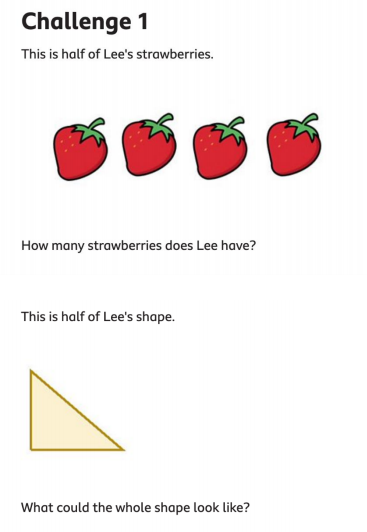 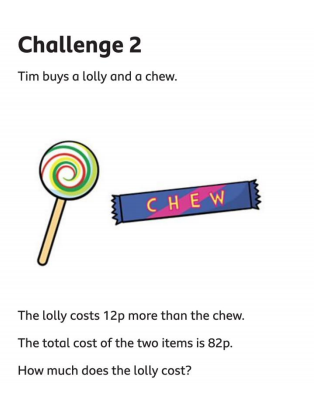 